Fel a Netre, öregem!10 fordulóból álló játékos fejtörő2021. november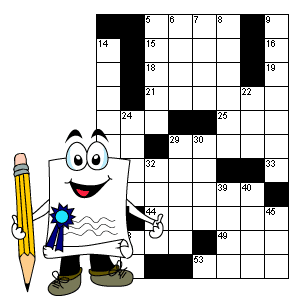 Kérjük, fejtse meg a keresztrejtvényhez tartozó kérdéseket, 
majd a számoknak megfelelően írja be a megfelelő helyre a betűket. 
A kitöltés után írja a pontozott vonalra a megfejtést!Kinek a festménye a Folies-Bergére bárja?Ki nemesítette ki a „szőlőskertek királynője” nevű szőlőfajtát?Mi a deutérium-oxid köznapi neve?Melyik szigetcsoporthoz tartozik az Ördög-sziget, melynek száműzöttje volt Dreyfus kapitány?Melyik a legkisebb emlősállat?Mándy Iván egyik ifjúsági regényének címében Csutakkal szerepel egy ló is. Milyen színű?Mit jelent a l’art pour l’art kifejezés?Hogy hívják azt a kutyát, mely egy rajzfilmsorozatban mindig Szerénkét és Lukréciát hajszolja?Melyik európai nagyvárosból közvetítik a hagyományos új évi koncertet?Hogy nevezik az ausztrál vadkutyát?10184255131123721611531782714221992620212241629123412567589162510111012113141515148-214414614181410161412171814194201817191758911011285612119217518-22617658318191917141523-8214236231214718924231514151014171819141892517-423623121423151441927122615-102318914171819101487515-41124145651211121212511891729148141814191514892618192511891611254111914621412142-2261819251189148211417-19364513119141556-63181925118912176-10141214415141841911221952-4166319